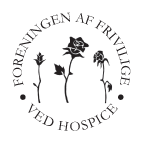                                   Foreningen af Frivillige ved Hospice
                         10 års Jubilæum -  Generalforsamling - Årsmøde
                                             Tirsdag den 21. maj kl. 09:30 - 16:30
                                                        Hotel Faaborg Fjord
                                              Svendborgvej 175 - 5600 Faaborg                                               Dagens programVelkomst fra kl. 09:30 hvor vi får vore navneskilte og morgenbuffeten står parat. Morgenkaffe i mødelokalet hvor medbragt materiale til uddeling / salg fremlægges.Generalforsamling  10:30-11:30 Morgensang 

1 - Valg af dirigent

2 - Valg af referent

3 - Formandens beretning - Marianne Harboe

4 - Regnskab. Fastsættelse af kontingent. Fonde - Susanne Tang

5 - Forslag : Evt. forslag sendes senest den 4. maj til formanden: info@harboedal.dk

6 - Valg af bestyrelse :
På valg : Kirsten Pedersen, Margit Uhrskov og Solveig Kalia. Alle er villige til genvalg.
Valg af 2 suppleanter: Lena Løbner fra Hospice Sjælland stiller op, og Hans Dal  vil gerne afløses.
Valg af kasserer : Susanne Tang er villig til at fortsætte.
Valg af statsautoriseret revisor : Peter Clausen fortsætter gerne.
Stemmetællere vælges om nødvendigt.

7 - “ Kunstnere i Hospice ”-  Hans Dal

8 - Hjemmesider: - Hans og Marianne
9 - Evt.  ....afsluttes med fællessang

11:30 -12:15 : “ Frikvarter “

12:15 -13:30 : Frokost i restauranten

Årsmøde13:30 - 15:30 FællessangForedrag ved Bo Nygaard Larsen : “Ensomheden har ingen lukketid.”Musikalsk underholdning : Emmelie de Forest ( vinder af det internationale grandprix 2013 ) i samspil med Jakob Schack Glæsner og Hans Dal15:30 : Eftermiddagskaffe  Afsked med fællessang 

Tilmelding:Senest den 4. Maj til: info@harboedal.dk - eller brev: Marianne Harboe - Søvej 15 -  2930 Klampenborg. Oplys dit navn - samt det hospice du kommer fra.Samtidig med tilmelding skal vi vide, hvorvidt du IKKE ønsker frokosten.Desuden vil køkkenet gerne tage særlige hensyn - gør derfor i din tilmelding opmærksom på, om du er vegetar, allergiker eller diabetiker.Rygning indendørs er ikke tilladt.Vi beder indtrængende om, at I aftaler samkørsel, da det sparer foreningen for unødige udgifter. Når I har tilmeldt jer, får I deltagerliste med navne og mailadresser, så kan I også lettere koordinere samkørsel. Transportudgifter refunderes ved at udfylde hjemmesidens transportskema for medlemmer: www.hospicefrivillige.dkPå Gensyn På bestyrelsens vegne - Marianne HarboeSolveig Kalia - Kirsten Pedersen - Susanne Tang - Marianne Harboe - Margit Uhrskov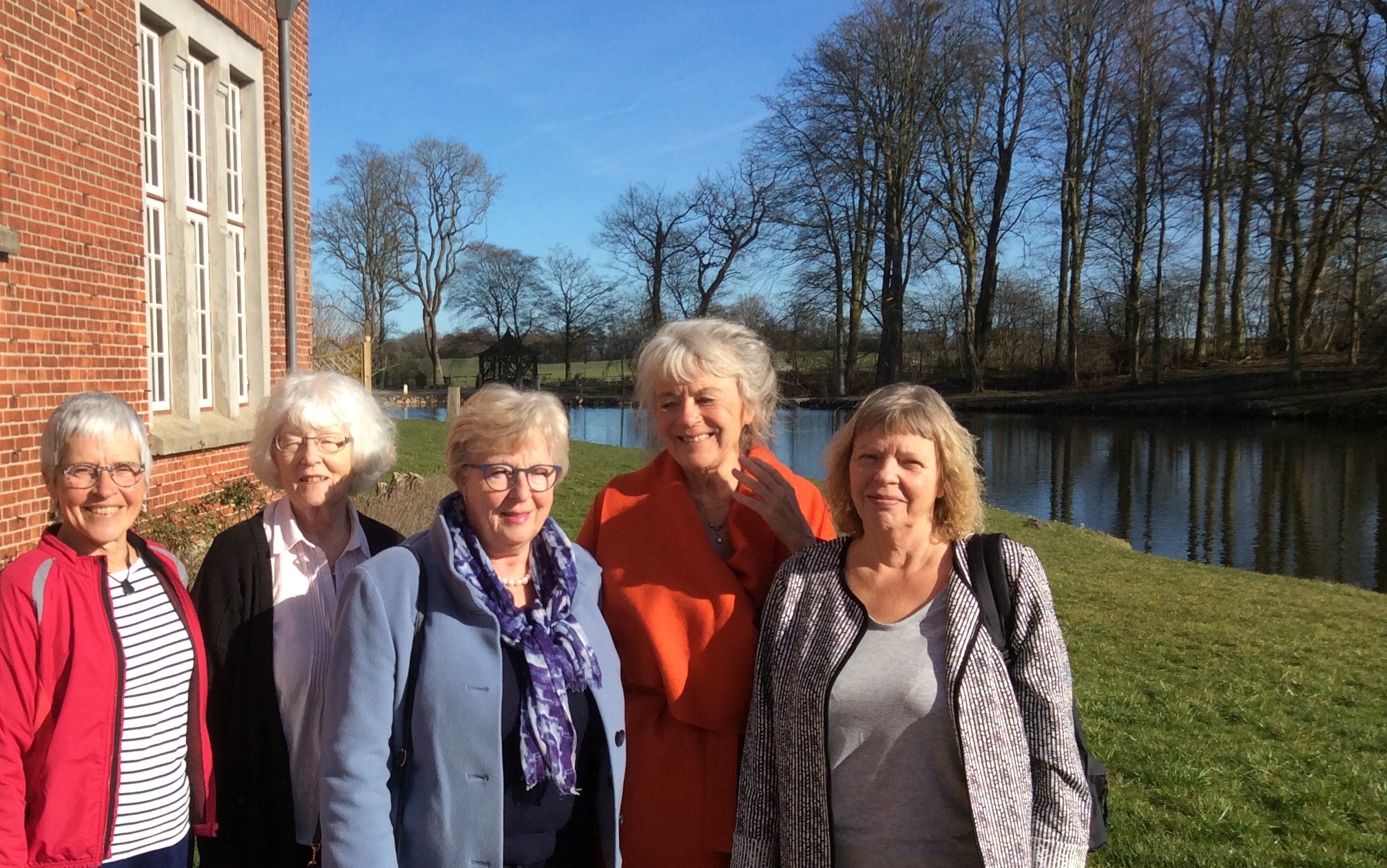 